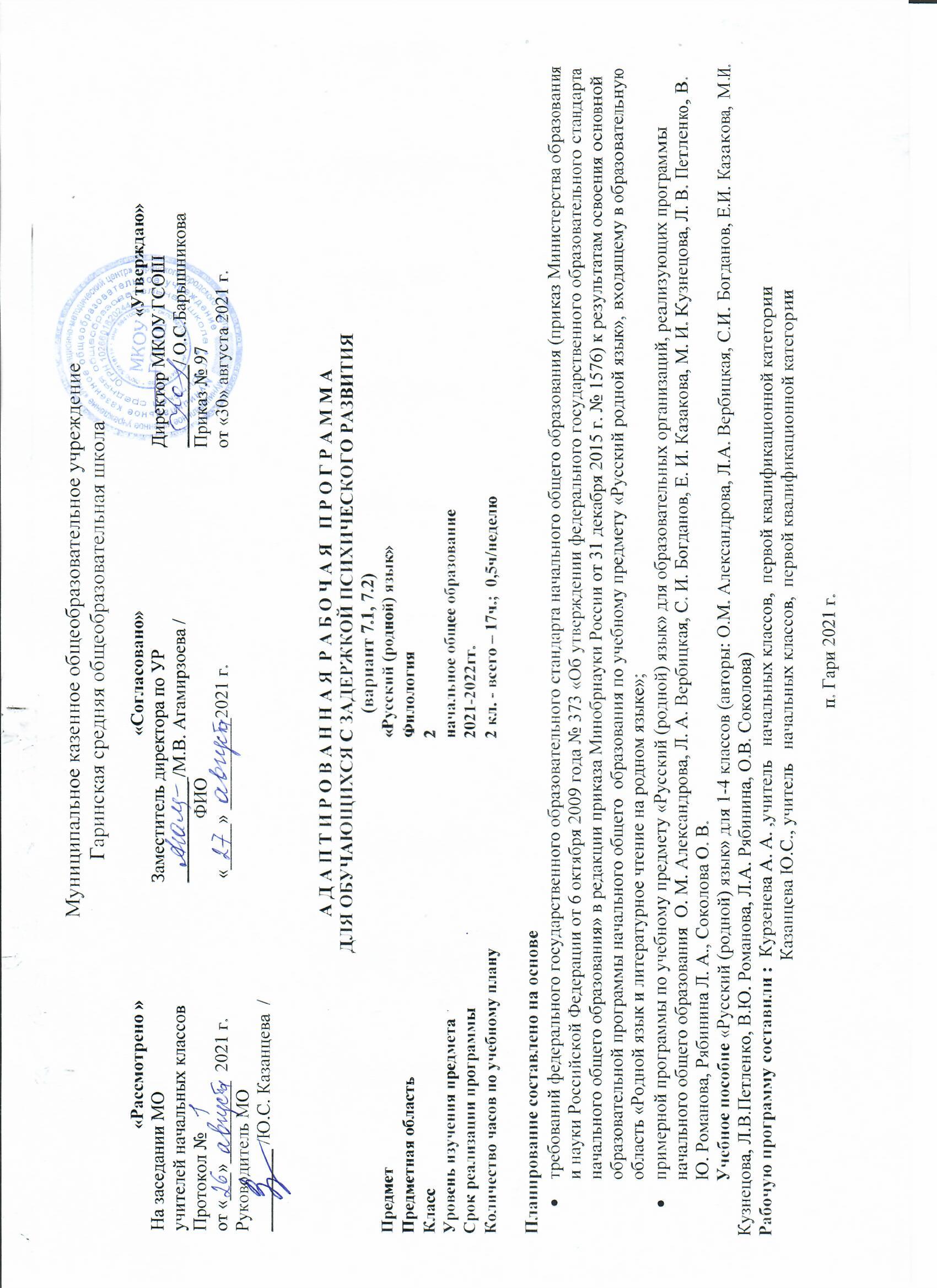 Содержание1.Планируемые результаты по русскому языку.	62.Содержание учебного курса	Ошибка! Закладка не определена.3.Календарно-тематическое планирование	12Психолого-педагогическая характеристика обучающихся с ЗПРОбучающиеся с задержкой  психического развития  в общеобразовательных классах обучаются по вариантам 7.1 которые предполагают, что обучающийся с ЗПР получает образование, полностью соответствующее по итоговым достижениям к моменту завершения обучения образованию обучающихся, не имеющих ограничений по возможностям здоровья, в те же сроки обучения (1 - 4 классы). Также в общеобразовательных классах НОО обучаются дети с ЗПР по варианту 7.2., которые характеризуются уровнем развития несколько ниже возрастной нормы, отставание может проявляться в целом или локально в отдельных функциях (замедленный темп либо неравномерное становление познавательной деятельности). Отмечаются нарушения внимания, памяти, восприятия и др. познавательных процессов, умственной работоспособности и целенаправленности деятельности, в той или иной степени затрудняющие усвоение школьных норм и школьную адаптацию в целом. Организация процесса обучения этой категории детей осуществляется с учетом специфики усвоения знаний, умений и навыков обучающимися с ЗПР ("пошаговом» предъявлении материала, дозированной помощи взрослого, использовании специальных методов, приемов и средств, способствующих как общему развитию обучающегося, так и компенсации индивидуальных недостатков развития).Особые образовательные потребности обучающихся с ЗПРОсобые образовательные потребности различаются у обучающихся с ОВЗ разных категорий, поскольку задаются спецификой нарушения психического развития, определяют особую логику построения учебного процесса и находят своё отражение в структуре и содержании образования. Наряду с этим, современные научные представления об особенностях психофизического развития разных групп обучающихся, позволяют выделить образовательные потребности, как общие для всех обучающихся с ОВЗ, так и специфические, особые.К общим потребностям относятся:получение специальной помощи средствами образования сразу же после выявления первичного нарушения развития;выделение пропедевтического периода в образовании, обеспечивающего преемственность между дошкольным и школьным этапами;получение начального общего образования в условиях образовательных организаций общего или специального типа, адекватного образовательным потребностям обучающегося с ОВЗ;обязательность непрерывности коррекционно-развивающего процесса, реализуемого, как через содержание предметных областей, так и в процессе индивидуальной работы;психологическое сопровождение, оптимизирующее взаимодействие ребенка с педагогами и соучениками;психологическое сопровождение, направленное на установление взаимодействия семьи и образовательной организации;постепенное расширение образовательного пространства, выходящего за пределы образовательной организации.К специфическим (особым) потребностям относятся:адаптация	основной	общеобразовательной	программы	начального	общего образования с учетом необходимости коррекции психофизического развития;обеспечение особой пространственной и временной организации образовательной среды с учетом функционального состояния центральной нервной системы (ЦНС) и нейродинамики психических процессов обучающихся с ЗПР (быстрой истощаемости, низкой работоспособности, пониженного общего тонуса и др.);комплексное сопровождение, гарантирующее получение необходимого лечения, направленного на улучшение деятельности ЦНС и на коррекцию поведения, а также специальной психо-коррекционной помощи, направленной на компенсацию дефицитов эмоционального развития, формирование осознанной саморегуляции познавательной деятельности и поведения;организация процесса обучения с учетом специфики усвоения знаний, умений и навыков обучающимися с ЗПР с учетом темпа учебной работы «пошаговом» предъявлении материала, дозированной помощи взрослого, использовании специальных методов, приемов и средств, способствующих как общему развитию обучающегося, так и компенсации индивидуальных недостатков развития);учет актуальных и потенциальных познавательных возможностей, обеспечение индивидуального темпа обучения и продвижения в образовательном пространстве для разных категорий обучающихся с ЗПР;профилактика и коррекция социокультурной и школьной дезадаптации; постоянный (пошаговый) мониторинг результативности образования и сформированности социальной компетенции обучающихся, уровня и динамики	психофизического развития;обеспечение непрерывного контроля за становлением учебно–познавательной деятельности обучающегося с ЗПР, продолжающегося до достижения уровня, позволяющего справляться с учебными заданиями самостоятельно;постоянное стимулирование познавательной активности, побуждение интереса к себе, окружающему предметному и социальному миру;постоянная помощь в осмыслении и расширении контекста усваиваемых знаний, в закреплении и совершенствовании освоенных умений;специальное	обучение «переносу» сформированных знаний и умений в новые ситуации взаимодействия с действительностью;постоянная актуализация знаний, умений и одобряемых обществом норм поведения;использование преимущественно позитивных средств стимуляции деятельности и поведения;развитие и отработка средств коммуникации, приемов конструктивного общения и взаимодействия (с членами семьи, со сверстниками, с взрослыми), формирование навыков социально одобряемого поведения;специальная психо-коррекционная помощь, направленная на формирование способности к самостоятельной организации собственной деятельности и осознанию возникающих трудностей, формирование умения запрашивать и использовать помощь взрослого;обеспечение взаимодействия семьи и школы (сотрудничество с родителями, активизация ресурсов семьи для формирования социально активной позиции, нравственных и общекультурных ценностей).Организация процесса обучения с учетом специфики усвоения знаний, умений и навыков обучающимися с ЗПР-пошаговое» предъявлении материала, дозированной помощи взрослого, использовании специальных методов, приемов и средств, способствующих как общему развитию обучающегося, так и компенсации индивидуальных недостатков развития;- наглядно-действенный характер содержания образования; -обеспечение непрерывного контроля за становлением учебно-познавательной деятельности обучающегося, продолжающегося до достижения уровня, позволяющего справляться с учебными заданиями самостоятельно; -постоянная помощь в осмыслении и расширении контекста усваиваемых знаний, в закреплении и совершенствовании освоенных умений;- специальное обучение «переносу» сформированных знаний и умений в новые ситуации взаимодействия с действительностью; -необходимость постоянной актуализации знаний, умений и одобряемых обществом норм поведения; -постоянное стимулирование познавательной активности, побуждение интереса к себе, окружающему предметному и социальному миру;- использование преимущественно позитивных средств стимуляции деятельности и поведения;Планируемые результаты освоения обучающихся АООП НОО по предмету «Русский (родной) язык»2.Содержание учебного предметаКак курс, имеющий частный характер, школьный курс русского родного языка опирается на содержание основного курса, представленного в образовательной области «Русский язык и литературное чтение», сопровождает и поддерживает его. Основные содержательные линии настоящей программы соотносятся с основными содержательными линиями основного курса русского языка в начальной школе, но не дублируют их и имеют преимущественно практико-ориентированный характер. Раздел 1. Русский язык: прошлое и настоящее Слова, называющие игры, забавы, игрушки (например, городки, салочки, салазки, санки, волчок, свистулька).Слова, называющие предметы традиционного русского быта: 1) слова, называющие домашнюю утварь и орудия труда (например, ухват, ушат, ступа, плошка, крынка, ковш, решето, веретено, серп, коса, плуг); 2) слова, называющие то, что ели в старину (например, тюря, полба, каша, щи, похлёбка, бублик, ватрушка калач, коврижки): какие из них сохранились до нашего времени; 3) слова, называющие то, во что раньше одевались дети (например, шубейка, тулуп, шапка, валенки, сарафан, рубаха, лапти). Пословицы, поговорки, фразеологизмы, возникновение которых связано с предметами и явлениями традиционного русского быта: игры, утварь, орудия труда, еда, одежда (например, каши не сваришь, ни за какие коврижки). Сравнение русских пословиц и поговорок с пословицами и поговорками других народов. Сравнение фразеологизмов, имеющих в разных языках общий смысл, но различную образную форму (например, ехать в Тулу со своим самоваром (рус.); ехать в лес с дровами (тат.).  Проектное задание: «Почему это так называется?».Раздел 2. Язык в действии Как правильно произносить слова (пропедевтическая работа по предупреждению ошибок в произношении слов в речи). Смыслоразличительная роль ударения. Наблюдение за изменением места ударения в поэтическом тексте. Работа со словарем ударений.Практическая работа: «Слушаем и учимся читать фрагменты стихов  и сказок, в которых есть слова с необычным произношением  и  ударением».Разные способы толкования значения слов. Наблюдение за сочетаемостью слов.Совершенствование орфографических навыков.  Раздел 3. Секреты речи и текста Приемы общения: убеждение, уговаривание, просьба, похвала и др., сохранение инициативы в диалоге, уклонение от инициативы, завершение диалога и др. (например, как правильно выразить несогласие; как убедить товарища). Особенности русского речевого этикета. Устойчивые этикетные выражения в учебно-научной коммуникации: формы обращения; использование обращения ты и вы.Устный ответ как жанр монологической устной учебно-научной речи. Различные виды ответов: развернутый ответ, ответ-добавление (на практическом уровне).Связь предложений в тексте. Практическое овладение средствами связи: лексический повтор, местоименный повтор.Создание текстов-повествований: заметки о посещении музеев; повествование об участии в народных праздниках. Создание текста: развёрнутое толкование значения слова. Тематическое планирование 3.Календарно-тематическое планированиеМуниципальное казенное общеобразовательное учреждениеГаринская средняя общеобразовательная школаА Д А П Т И Р О В А Н Н А Я  Р А Б О Ч А Я   П Р О Г Р А М М А ДЛЯ ОБУЧАЮЩИХСЯ С ЗАДЕРЖКОЙ ПСИХИЧЕСКОГО РАЗВИТИЯ(вариант 7.1, 7.2)Вариант 7.1 Вариант 7.2 Личностные:У учащихся будут сформированы:ориентация в нравственном содержании и смысле поступков как собственных, так и окружающих людей (на уровне, соответствующем возрасту);осознание роли речи в общении людей;понимание богатства и разнообразия языковых средств для выражения мыслей и чувств; внимание к мелодичности народной звучащей речи;устойчивой учебно-познавательной мотивации учения, интереса к изучению курса развития речи.чувство прекрасного – уметь чувствовать красоту и выразительность речи, стремиться к совершенствованию речи;интерес к изучению языка.РегулятивныеОбучающиеся научатся:адекватно воспринимать оценку учителя;вносить необходимые дополнения, исправления в свою работу;в сотрудничестве с учителем ставить конкретную учебную задачу на основе соотнесения того, что уже известно и усвоено, и того, что еще неизвестно.составлять план решения учебной проблемы совместно с учителем;в диалоге с учителем вырабатывать критерии оценки и определять степень успешности своей работы и работы других в соответствии с этими критериями.Познавательные:Обучающиеся научатся:осуществлять поиск необходимой информации для выполнения учебных заданий, используя справочные материалы;моделировать различные языковые единицы (слово, предложение);использовать на доступном уровне логические приемы мышления (анализ, сравнение, классификацию, обобщение)выделять существенную информацию из небольших читаемых текстов.вычитывать все виды текстовой информации: по факту, подтекстовую, концептуальную;пользоваться словарями, справочниками;строить рассуждения.Коммуникативные:Обучающиеся научатся:вступать в диалог (отвечать на вопросы, задавать вопросы,  уточнять непонятное);договариваться и приходить к общему решению, работая в паре;участвовать в коллективном обсуждении учебной проблемы;строить продуктивное взаимодействие и сотрудничество со сверстниками и взрослыми;выражать свои мысли с соответствующими возрасту полнотой и точностью;быть терпимыми к другим мнениям, учитывать их в совместной работе.оформлять свои мысли в устной и письменной форме с учетом речевых ситуаций;адекватно использовать речевые средства для решения различных коммуникативных задач;владеть (в соответствии с возрастными особенностями) монологической и диалогической формами речи.Предметные результатыОбучающиеся научатся:антонимы, синонимы, пословицы, загадки, фразеологизмы;изобразительно-выразительные средства языка: сравнения, олицетворение, эпитеты;типы текстов: повествование, описаниеобучающие получат возможность научиться:распознавать слова, обозначающие предметы традиционного русского быта, понимать значение устаревших слов по указанной тематике;использовать словарные статьи для определения лексического значения слова;понимать значение русских пословиц и поговорок, связанных с изученными темами;произносить слова с правильным ударением (в рамках изученного);осознавать смыслоразличительную роль ударения;определять прямое и переносное значение слова;распознавать типы текстов;устанавливать связь предложений в тексте;выделять многозначные слова, фразеологизмы в тексте.восстанавливать деформированный текст;устанавливать связи между словами в словосочетании и предложении;составлять планы различных видов.Средством формирования коммуникативных УУД служат проблемно-диалогическая технология и организация работы в парах и малых группах.Предметные результаты изучения учебного предмета «Русский роднойязык» на уровне начального общего образования ориентированы наприменение знаний, умений и навыков в учебных ситуациях и реальныхжизненных условиях.В конце второго года изучения курса русского родного языка вначальной школе обучающийся научится:При реализации содержательной линии «Русский язык: прошлое инастоящее»:- распознавать слова, обозначающие предметы традиционного русского быта(одежда, еда, домашняя утварь, детские забавы, игры, игрушки),- понимать значение устаревших слов по указанной тематике;- использовать словарные статьи учебного пособия для определениялексического значения слова;- понимать значениерусских пословиц и поговорок, связанных с изученными- понимать значения фразеологических оборотов, связанных с изученнымитемами; осознавать уместность их употребления в современных ситуацияхречевого общения.При реализации содержательной линии «Язык в действии»:- произносить слова с правильным ударением (в рамках изученного);осознавать смыслоразличительную роль ударения;- проводить синонимические замены с учётом особенностей текста;- пользоваться учебными толковымисловарямидляопределениялексического значения слова;- пользоваться орфографическим словарём для определения нормативногонаписания слов.При реализации содержательной линии «Секреты речи и текста»:- различатьэтикетные формы обращения в официальной и неофициальнойречевой ситуации;- владеть правилами корректного речевого поведения в ходе диалога;использовать коммуникативные приёмы устного общения: убеждение,уговаривание, похвала, просьба, извинение, поздравление; использовать в речиязыковые средства для свободного выражения мыслей и чувств на родномязыке адекватно ситуации общения; владеть различными приёмами слушаниянаучно-познавательных и художественных текстов об истории языка и окультуре русского народа;- анализировать информацию прочитанного и прослушанного текста: отделятьглавные факты от второстепенных;- выделять наиболее существенные факты; устанавливать логическую связьмежду фактами; создавать тексты-инструкции с опорой на предложенныйтекст;- создавать тексты-повествования о посещении музеев, об участии в народныхпраздника.Личностные:У учащихся будут сформированы:ориентация в нравственном содержании и смысле поступков как собственных, так и окружающих людей (на уровне, соответствующем возрасту);осознание роли речи в общении людей;понимание богатства и разнообразия языковых средств для выражения мыслей и чувств; внимание к мелодичности народной звучащей речи;устойчивой учебно-познавательной мотивации учения, интереса к изучению курса развития речи.чувство прекрасного – уметь чувствовать красоту и выразительность речи, стремиться к совершенствованию речи;интерес к изучению языка.РегулятивныеОбучающиеся научатся:адекватно воспринимать оценку учителя;вносить необходимые дополнения, исправления в свою работу;в сотрудничестве с учителем ставить конкретную учебную задачу на основе соотнесения того, что уже известно и усвоено, и того, что еще неизвестно.составлять план решения учебной проблемы совместно с учителем;в диалоге с учителем вырабатывать критерии оценки и определять степень успешности своей работы и работы других в соответствии с этими критериями.Познавательные:Обучающиеся научатся:осуществлять поиск необходимой информации для выполнения учебных заданий, используя справочные материалы;моделировать различные языковые единицы (слово, предложение);использовать на доступном уровне логические приемы мышления (анализ, сравнение, классификацию, обобщение)выделять существенную информацию из небольших читаемых текстов.вычитывать все виды текстовой информации: по факту, подтекстовую, концептуальную;пользоваться словарями, справочниками;строить рассуждения.Коммуникативные:Обучающиеся научатся:вступать в диалог (отвечать на вопросы, задавать вопросы,  уточнять непонятное);договариваться и приходить к общему решению, работая в паре;участвовать в коллективном обсуждении учебной проблемы;строить продуктивное взаимодействие и сотрудничество со сверстниками и взрослыми;выражать свои мысли с соответствующими возрасту полнотой и точностью;быть терпимыми к другим мнениям, учитывать их в совместной работе.оформлять свои мысли в устной и письменной форме с учетом речевых ситуаций;адекватно использовать речевые средства для решения различных коммуникативных задач;владеть (в соответствии с возрастными особенностями) монологической и диалогической формами речи.Предметные результатыОбучающиеся научатся:антонимы, синонимы, пословицы, загадки, фразеологизмы;изобразительно-выразительные средства языка: сравнения, олицетворение, эпитеты;типы текстов: повествование, описаниеобучающие получат возможность научиться:распознавать слова, обозначающие предметы традиционного русского быта, понимать значение устаревших слов по указанной тематике;использовать словарные статьи для определения лексического значения слова;понимать значение русских пословиц и поговорок, связанных с изученными темами;произносить слова с правильным ударением (в рамках изученного);осознавать смыслоразличительную роль ударения;определять прямое и переносное значение слова;распознавать типы текстов;устанавливать связь предложений в тексте;выделять многозначные слова, фразеологизмы в тексте.восстанавливать деформированный текст;устанавливать связи между словами в словосочетании и предложении;составлять планы различных видов.Наименование разделов и темКоличество часов Раздел 1. Русский язык: прошлое и настоящее7Раздел 2. Язык в действии 6Раздел 3. Секреты речи и текста 4Итого:17№Дата Тема урока  Основные виды деятельности учащихсяОВЗРаздел 1. Русский язык: прошлое и настоящее – 7 ч.Раздел 1. Русский язык: прошлое и настоящее – 7 ч.Раздел 1. Русский язык: прошлое и настоящее – 7 ч.1По одежке встречают. Слова, называющие то, во что раньше одевались дети (например, шубейка, тулуп, шапка, валенки, сарафан, рубаха, лапти).распознают и понимают значение устаревших слов по указанной тематике;используют словарные статьи для определения лексического значения слова;учатся понимать значение русских пословиц и поговорок, связанных с изученными темамивысказывать свои предположения относительно способа решения учебной задачи; в сотрудничестве с учителем находить варианты решения учебной задачи;  проговаривать (сначала вслух, потом на уровне внутренней речи) последовательность производимых действий, составляющих основу осваиваемой деятельности; 2Ржаной хлебушко калачу дедушка.Слова, называющие то, что ели в старину (например, тюря, полба, каша, щи, похлёбка, бублик, ватрушка калач, коврижки): какие из них сохранились до нашего времени; распознают и понимают значение устаревших слов по указанной тематике;используют словарные статьи для определения лексического значения слова;учатся понимать значение русских пословиц и поговорок, связанных с изученными темамивысказывать свои предположения относительно способа решения учебной задачи; в сотрудничестве с учителем находить варианты решения учебной задачи;  проговаривать (сначала вслух, потом на уровне внутренней речи) последовательность производимых действий, составляющих основу осваиваемой деятельности; 3 Если хорошие щи, то другой пищи не ищи. Каша- кормилица наша.распознают и понимают значение устаревших слов по указанной тематике;используют словарные статьи для определения лексического значения слова;учатся понимать значение русских пословиц и поговорок, связанных с изученными темамивысказывать свои предположения относительно способа решения учебной задачи; в сотрудничестве с учителем находить варианты решения учебной задачи;  проговаривать (сначала вслух, потом на уровне внутренней речи) последовательность производимых действий, составляющих основу осваиваемой деятельности; 4Любишь кататься – люби и саночки возить.Слова, называющие игры, забавы, игрушки (например, городки, салочки, салазки, санки, волчок, свистулька).распознают и понимают значение устаревших слов по указанной тематике;используют словарные статьи для определения лексического значения слова;учатся понимать значение русских пословиц и поговорок, связанных с изученными темамивысказывать свои предположения относительно способа решения учебной задачи; в сотрудничестве с учителем находить варианты решения учебной задачи;  проговаривать (сначала вслух, потом на уровне внутренней речи) последовательность производимых действий, составляющих основу осваиваемой деятельности; 5Делу время- потехе час.распознают и понимают значение устаревших слов по указанной тематике;используют словарные статьи для определения лексического значения слова;учатся понимать значение русских пословиц и поговорок, связанных с изученными темамивысказывать свои предположения относительно способа решения учебной задачи; в сотрудничестве с учителем находить варианты решения учебной задачи;  проговаривать (сначала вслух, потом на уровне внутренней речи) последовательность производимых действий, составляющих основу осваиваемой деятельности; 6В решете воду не удержишь. Слова, называющие предметы традиционного русского быта: 1) слова, называющие домашнюю утварь и орудия труда (например, ухват, ушат, ступа, плошка, крынка, ковш, решето, веретено, серп, коса, плуг); Самовар кипит – уходить не велит. распознают и понимают значение устаревших слов по указанной тематике;используют словарные статьи для определения лексического значения слова;учатся понимать значение русских пословиц и поговорок, связанных с изученными темамивысказывать свои предположения относительно способа решения учебной задачи; в сотрудничестве с учителем находить варианты решения учебной задачи;  проговаривать (сначала вслух, потом на уровне внутренней речи) последовательность производимых действий, составляющих основу осваиваемой деятельности; 7Самовар кипит- уходить не велит.высказывать свои предположения относительно способа решения учебной задачи; в сотрудничестве с учителем находить варианты решения учебной задачи;  проговаривать (сначала вслух, потом на уровне внутренней речи) последовательность производимых действий, составляющих основу осваиваемой деятельности; Раздел 2. Язык в действии - 6чРаздел 2. Язык в действии - 6чРаздел 2. Язык в действии - 6ч8Помогает ли ударение различать слова? Пропедевтическая работа по предупреждению ошибок в произношении слов в речиработают со словарем ударений. пользоваться справочным материалом для определения лексического значения слов. наблюдать за разноместностью и подвижностью русского ударения;  определять прямое и переносное значение слов;  употреблять в речи однозначные и многозначные слова, антонимы, синонимы и т.д.;  выбирать слова, соответствующие предмету мысли. участвовать в устном общении на уроке (слушать собеседников, говорить на обсуждаемую тему, соблюдать основные правила речевого поведения);  строить предложения для решения определённой речевой задачи (для ответа на заданный вопрос, для выражения своего собственного мнения);  (самостоятельно) читать тексты, извлекать из них новую информацию, работать с ней в соответствии с учебно-познавательной задачей (под руководством учителя);  пользоваться словарями для решения языковых и речевых задач;  различать устную и письменную речь;  отличать текст от набора не связанных друг с другом предложений; 9Для чего нужны синонимы? формирование понятия «синонимы».различают слова, которые по разному звучат, но называют одно и тоже. Подбирают синонимы, следят за выразительностью речи пользоваться справочным материалом для определения лексического значения слов. наблюдать за разноместностью и подвижностью русского ударения;  определять прямое и переносное значение слов;  употреблять в речи однозначные и многозначные слова, антонимы, синонимы и т.д.;  выбирать слова, соответствующие предмету мысли. участвовать в устном общении на уроке (слушать собеседников, говорить на обсуждаемую тему, соблюдать основные правила речевого поведения);  строить предложения для решения определённой речевой задачи (для ответа на заданный вопрос, для выражения своего собственного мнения);  (самостоятельно) читать тексты, извлекать из них новую информацию, работать с ней в соответствии с учебно-познавательной задачей (под руководством учителя);  пользоваться словарями для решения языковых и речевых задач;  различать устную и письменную речь;  отличать текст от набора не связанных друг с другом предложений; 10Для чего нужны антонимы? формирование понятия «антонимы». Развивать внимательное отношение к языку, правильно расставляют ударение в словах;подбирают слова близкие по значению и противоположные по значению;находят антонимы в пословицах. пользоваться справочным материалом для определения лексического значения слов. наблюдать за разноместностью и подвижностью русского ударения;  определять прямое и переносное значение слов;  употреблять в речи однозначные и многозначные слова, антонимы, синонимы и т.д.;  выбирать слова, соответствующие предмету мысли. участвовать в устном общении на уроке (слушать собеседников, говорить на обсуждаемую тему, соблюдать основные правила речевого поведения);  строить предложения для решения определённой речевой задачи (для ответа на заданный вопрос, для выражения своего собственного мнения);  (самостоятельно) читать тексты, извлекать из них новую информацию, работать с ней в соответствии с учебно-познавательной задачей (под руководством учителя);  пользоваться словарями для решения языковых и речевых задач;  различать устную и письменную речь;  отличать текст от набора не связанных друг с другом предложений; 11Как появляются фразеологизмы и пословицы? Знакомство с понятием «фразеологизмы» и «пословица»находят в тексте фразеологизмы;объясняют значение фразеологизмов;уместно употребляют крылатые слова в речи;объясняют и применяют пословицы в своей речи. пользоваться справочным материалом для определения лексического значения слов. наблюдать за разноместностью и подвижностью русского ударения;  определять прямое и переносное значение слов;  употреблять в речи однозначные и многозначные слова, антонимы, синонимы и т.д.;  выбирать слова, соответствующие предмету мысли. участвовать в устном общении на уроке (слушать собеседников, говорить на обсуждаемую тему, соблюдать основные правила речевого поведения);  строить предложения для решения определённой речевой задачи (для ответа на заданный вопрос, для выражения своего собственного мнения);  (самостоятельно) читать тексты, извлекать из них новую информацию, работать с ней в соответствии с учебно-познавательной задачей (под руководством учителя);  пользоваться словарями для решения языковых и речевых задач;  различать устную и письменную речь;  отличать текст от набора не связанных друг с другом предложений; 12Как можно объяснить значение слова? Переносное значение слова.Продолжить работу над понятием «слово».Сведения о прямом и переносном значении слова.определяют лексическое значение слова по словарю, контексту;выделяют слова в переносном значении в тексте, сравнивают прямое и переносное значения, определяют основу переноса значения;конструируют образное выражение (сравнение, олицетворение) по образцу, из данных учителем слов, используют слова с переносным значением при составлении предложений. пользоваться справочным материалом для определения лексического значения слов. наблюдать за разноместностью и подвижностью русского ударения;  определять прямое и переносное значение слов;  употреблять в речи однозначные и многозначные слова, антонимы, синонимы и т.д.;  выбирать слова, соответствующие предмету мысли. участвовать в устном общении на уроке (слушать собеседников, говорить на обсуждаемую тему, соблюдать основные правила речевого поведения);  строить предложения для решения определённой речевой задачи (для ответа на заданный вопрос, для выражения своего собственного мнения);  (самостоятельно) читать тексты, извлекать из них новую информацию, работать с ней в соответствии с учебно-познавательной задачей (под руководством учителя);  пользоваться словарями для решения языковых и речевых задач;  различать устную и письменную речь;  отличать текст от набора не связанных друг с другом предложений; 13Встречается ли в сказках и в стихах необычное ударение? пользоваться справочным материалом для определения лексического значения слов. наблюдать за разноместностью и подвижностью русского ударения;  определять прямое и переносное значение слов;  употреблять в речи однозначные и многозначные слова, антонимы, синонимы и т.д.;  выбирать слова, соответствующие предмету мысли. участвовать в устном общении на уроке (слушать собеседников, говорить на обсуждаемую тему, соблюдать основные правила речевого поведения);  строить предложения для решения определённой речевой задачи (для ответа на заданный вопрос, для выражения своего собственного мнения);  (самостоятельно) читать тексты, извлекать из них новую информацию, работать с ней в соответствии с учебно-познавательной задачей (под руководством учителя);  пользоваться словарями для решения языковых и речевых задач;  различать устную и письменную речь;  отличать текст от набора не связанных друг с другом предложений; Раздел 3. Секреты речи и текста 4чРаздел 3. Секреты речи и текста 4чРаздел 3. Секреты речи и текста 4ч14Учимся вести диалогвыбирают из текста словосочетания для описания;по вопросам составляют описание предмета, существа; составляют текст по опорным словам и по плану.анализировать текст с нарушенным порядком предложений и восстанавливать их последовательность в тексте;  понимать тему и главную мысль текста (при её словесном выражении), подбирать заглавие к тексту, распознавать части текста по их абзацным отступам, определять последовательность частей текста;  читать вопросы к повествовательному тексту, находить на них ответы и грамотно их записывать;  составлять текст по рисунку, вопросам и опорным словам; по рисунку и вопросам, по рисунку (после анализа содержания рисунка); составлять текст по его началу и по его концу. ( с помощью учителя)15Составляем развернутое толкование значения слова.выбирают из текста словосочетания для описания;по вопросам составляют описание предмета, существа; составляют текст по опорным словам и по плану.анализировать текст с нарушенным порядком предложений и восстанавливать их последовательность в тексте;  понимать тему и главную мысль текста (при её словесном выражении), подбирать заглавие к тексту, распознавать части текста по их абзацным отступам, определять последовательность частей текста;  читать вопросы к повествовательному тексту, находить на них ответы и грамотно их записывать;  составлять текст по рисунку, вопросам и опорным словам; по рисунку и вопросам, по рисунку (после анализа содержания рисунка); составлять текст по его началу и по его концу. ( с помощью учителя)16Устанавливаем связь  предложений в тексте.находят в деформированном тексте начало рассказа и продолжают составлять рассказ;устанавливают связь событий и соединяют события линией, записывают рассказ.анализировать текст с нарушенным порядком предложений и восстанавливать их последовательность в тексте;  понимать тему и главную мысль текста (при её словесном выражении), подбирать заглавие к тексту, распознавать части текста по их абзацным отступам, определять последовательность частей текста;  читать вопросы к повествовательному тексту, находить на них ответы и грамотно их записывать;  составлять текст по рисунку, вопросам и опорным словам; по рисунку и вопросам, по рисунку (после анализа содержания рисунка); составлять текст по его началу и по его концу. ( с помощью учителя)17Создам тексты-инструкции и тексты- повествования.делят текст на части, выделяют в каждой части самое важное;различают картинный план, цитатный план. участвуют в различных видах диалога; упражняются в различных приемах общения.анализировать текст с нарушенным порядком предложений и восстанавливать их последовательность в тексте;  понимать тему и главную мысль текста (при её словесном выражении), подбирать заглавие к тексту, распознавать части текста по их абзацным отступам, определять последовательность частей текста;  читать вопросы к повествовательному тексту, находить на них ответы и грамотно их записывать;  составлять текст по рисунку, вопросам и опорным словам; по рисунку и вопросам, по рисунку (после анализа содержания рисунка); составлять текст по его началу и по его концу. ( с помощью учителя)«Рассмотрено »На заседании МО учителей начальных классов Протокол №  от «___»_________  2021 г.Руководитель МО_________ /Ю.С. Казанцева  /«Согласовано»Заместитель директора по УР ___________ /М.В. Агамирзоева /              ФИО «_____» __________2021 г.«Утверждаю»Директор МКОУ ГСОШ_________/ О.С.Барышникова Приказ № 97 от «30» августа 2021 г.Предмет  «Русский (родной) язык»Предметная областьФилологияКласс2Уровень изучения предметаначальное общее образованиеСрок реализации программы2021-2022гг.Количество часов по учебному плану 2 кл. - всего – 17ч.;  0,5ч/неделюПланирование составлено на основе требований федерального государственного образовательного стандарта начального общего образования (приказ Министерства образования и науки Российской Федерации от 6 октября 2009 года № 373 «Об утверждении федерального государственного образовательного стандарта начального общего образования» в редакции приказа Минобрнауки России от 31 декабря 2015 г. № 1576) к результатам освоения основной образовательной программы начального общего  образования по учебному предмету «Русский родной язык», входящему в образовательную область «Родной язык и литературное чтение на родном языке»;примерной программы по учебному предмету «Русский (родной) язык» для образовательных организаций, реализующих программы начального общего образования  О. М. Александрова, Л. А. Вербицкая, С. И. Богданов, Е. И. Казакова, М. И. Кузнецова, Л. В. Петленко, В. Ю. Романова, Рябинина Л. А., Соколова О. В.Учебное пособие «Русский (родной) язык» для 1-4 классов (авторы: О.М. Александрова, Л.А. Вербицкая, С.И. Богданов, Е.И. Казакова, М.И. Кузнецова, Л.В.Петленко, В.Ю. Романова, Л.А. Рябинина, О.В. Соколова)Рабочую программу составили :  Курзенева А. А. ,учитель   начальных классов,  первой квалификационной категории                                                            Казанцева Ю.С., учитель   начальных классов,  первой квалификационной категориип. Гари 2021 г.